Rose Kurian									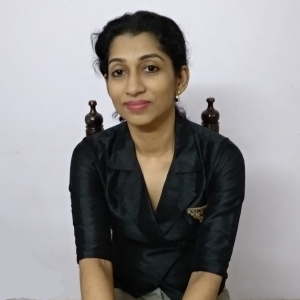 #302, Classique Symphony, Balikasrama Road, Kankanady, Mangalore, Karnataka,India PIN : 575002rejy.kurian@gmail.com(mobile) 00917899996932(Res)       0091824 4280481ABOUT MEI have tutored over 2000 students online (students mainly from US, a few from Europe, Singapore, Japan, Australia, Germany, UAE and India) over the last 13 years. I have exposure to US curriculum, subject tests like AP, IB, SAT. Have been been Academic coach to all my students.I personalize the curriculum to cater to each student's needs.I am a self directed, enthusiastic educator with a passionate commitment to student development and teaching-learning experience.WORK EXPERIENCEOnline Chemistry tutor at Chegg.com   July 2013 to dateProviding 1 on 1 live online tutoring for students mainly from USProviding written lessons and solutions to problems. Profile and reviews   https://www.chegg.com/tutors/online-tutors/Rose-K-02426/ Online Chemistry Tutor at AGFtutoring.comSeptember 2017 to dateProviding 1 on 1 live online tutoring to studentsOnline Chemistry Expert at GrowingStars.comJuly 2007 to December 2013Providing 1 on 1 live online tuitions.Regular testing and checking grade improvement at school.Regularly updating parents with acdemic progress of students. Training new cheimstry tutors.College Guest Faculty at St. Joseph's College, Irinjalukuda, Kerala, IndiaSeptember 2006 to March 2007Teaching Under Graduate and Post Graduate students, both Theory and Laboratory Practical classes. Design curriculum and lesson plans, internal assessments, and provide individual assistance to students as needed.EDUCATIONMaster of Science , St Joseph's College, Irinjalakuda.  Affiliated to the University of Calicut, Thrissur dist., Kerala, India.2005Recipient of cash award for Best Outgoing Post Graduate Student, 2005Bachelor of Science, Little Flower College, Guruvayoor, Affiliated to the University of Calicut, Thrissur dist., Kerala, India.2003Recipient of GOLD MEDAL for being the topper in Physics( Subsidiary), 2003 Recipient of GOLD MEDAL for being the topper in II Year Bachelors Degree, 2003 Recipient of CASH AWARD for being the topper in I Year Bachelors Degree, 2003 Recipient of CASH AWARD for being the topper in General English, 2003HOBBIESPlaying the Piano / Guitar / Ceramic Flower Making / Sewing / Baking / PaintingREVIEWS BY STUDENTS“She is amazing best tutor I have ever had. Knows so much about chemistry. Right to the point doesn't waste time and FAST!!!”“She knew what I needed her to and was able to communicate it clearly. Thank you Rose!”“I loved the way everything was explained and shown. It really helped me understand the entire concept. I was able to clarify some confusion that I had and that was something that really helped me as well.”“Rose was extremely patient and walked me through every step of the way :) well educated and polite. Would definitely recommend her and would prefer to be taught by her again.”“Rose was very helpful in the way she explained everything and very patient and kind. I struggle a lot with chemistry and for the first time in my three attempts to understand chemistry I'm actually hopeful I may be successful this round!”“An excellent tutor. Quick response. Clear work. Flawless. Rose it a tutor you will love learning from. You WILL NOT be disappointed. I surely was not.”“Cleared everything in a couple minutes. Have an Exam in an hour, and feel much more confident!”“Rose is a fantastic tutor and person! I could not have asked for a better person to teach me chemistry. I have been very blessed to have Rose be a part of my life, she is the best! Thank you Rose!”“Rose has helped my son become an excellent student in his chemistry class. She did more than help him succeed with his college chemistry class, she also helped build his confidence to the point where he really likes chemistry. I can't say enough and offer enough gratitude for the help Rose provides my son. Thank you.”“I came in not really understanding IB Thermochemistry and Rose really helped me. She was able to answer all my questions and further my understanding. Another great lesson and always such a big help. ”“Yes! Rose is very conducive to my learning progress. She truly takes the time to makes rue the concepts of chemistry are well understood. I am very lucky to have her as my tutor!”“Yes! I liked Rose and I would recommend her to other students. Any type of science has never been my strong point but she was patient and took the time to show me examples. Since I've only had one lesson with Rose for Chemistry (College Intro) I would have to say I learned plenty. She does teach better than my Professor I can say that. I look forward to more sessions with her as my tutor.”“Rose K. is the most helpful teacher. My son is in a rigorous college chemistry class, and Rose helps with his homework and study habits. Thanks to Rose, he is gaining confidence in the class. Rose is the best instructor I have witnessed. Thank you so much.”“Excellent instructor. My son received a high grade in his college chemistry class due to the help he received from this instructor.”More review can be viewed at https://www.chegg.com/tutors/online-tutors/Rose-K-02426/